TỜ KHAI PHÍ XĂNG DẦU[01] Kỳ tính thuế: Tháng.... năm …….....[04] Người nộp thuế :...........................................................................................[05] Mã số thuế: ..................................................................................................[06] Địa chỉ: .........................................................................................................[07] Quận/huyện: ................... [08] Tỉnh/thành phố: ...........................................[09] Điện thoại: ..................... [10] Fax: .................. [11] Email: ........................[12] Đại lý thuế (nếu có) :....................................................................................[13] Mã số thuế: ...................................................................................................[14] Địa chỉ: ..........................................................................................................[15] Quận/huyện: ................... [16] Tỉnh/thành phố: ............................................[17] Điện thoại: ..................... [18] Fax: .................. [19] Email: .........................[20] Hợp đồng đại lý thuế:....................................................................................Số tiền phí xăng dầu phải nộp vào NSNN kỳ này là: .............................. đồng.(Bằng chữ:........................................................................................................................)Tôi cam đoan số liệu kê khai trên là đúng và chịu trách nhiệm trước pháp luật về số liệu đã khai./.CỘNG HOÀ XÃ HỘI CHỦ NGHĨA VIỆT NAMĐộc lập - Tự do - Hạnh phúc___________________[02] Lần đầu: 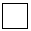 [03] Bổ sung lần thứ :STTChỉ tiêuMã số Đơn vị tínhThực hiện (1)(2)(3)(4)(5)1Số lượng xăng dầu xuất bán trong kỳ:1- Xăng các loại [21]lít1- Diezen - Dầu mỡ nhờn.[22][23]lítkg2Mức phí 2- Xăng các loại [24]Đồng VN/lít2- Diezen - Dầu mỡ nhờn.[25][26]Đồng VN/lítĐồng VN/kg3Số tiền phí xăng dầu phát sinh trong kỳ [27] = [28] + [29] + [30][27]Đồng Việt Nam3- Xăng các loại [28]= [21] x [24][28]Đồng Việt Nam3- Diezen [29]= [22] x [25]- Dầu mỡ nhờn. [30]= [23] x [26][29][30]Đồng Việt NamĐồng Việt NamNHÂN VIÊN ĐẠI LÝ THUẾHọ và tên:Chứng chỉ hành nghề số:Ngày......... tháng........... năm..........NGƯỜI NỘP THUẾ hoặcĐẠI DIỆN HỢP PHÁP CỦA NGƯỜI NỘP THUẾKý, ghi rõ họ tên, chức vụ và đóng dấu (nếu có)